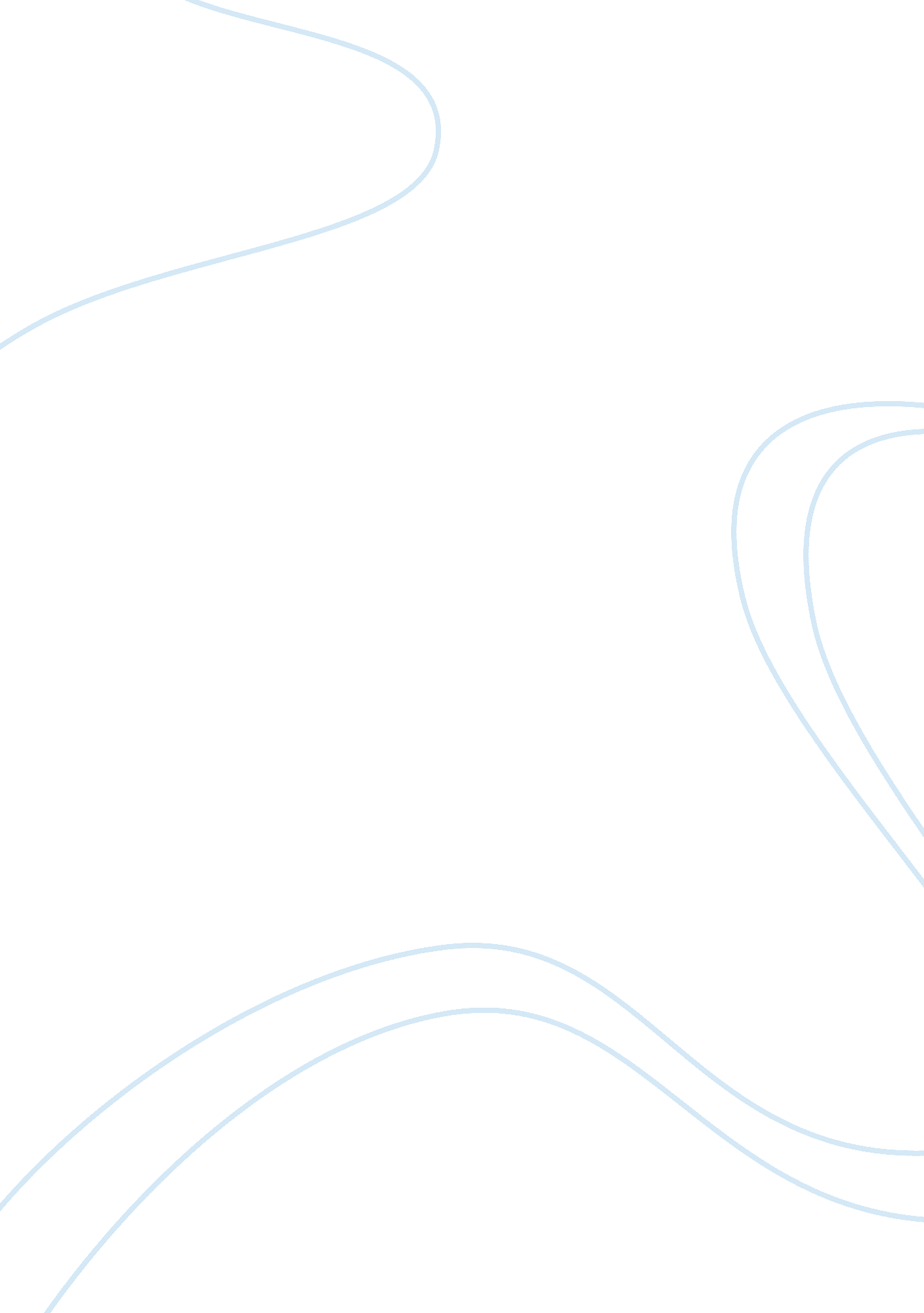 The context of blakes fourfold visionPsychology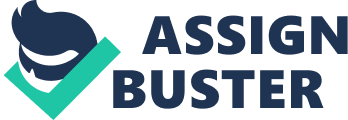 If the doors of perception were cleansed everything would appear to man as is it, infinite. For man has closed himself up, till he sees all things through narrow chinks of his cavern” William Blake . Tell me what it means, how it works, why it is effective, how it applies to everyday life. 
What it means? 
Simply put, it meant seeing things through the context of Blake’s fourfold vision which are sensory impressions, passion, logic and imagination. Filtering the world with just one, two or three of these visions would be incomplete. Seeing the world empirically as represented by its material presence is a single minded vision. Deducting from it through inferences is still incomplete as it needs passion and imagination to see the world fully or infinitely as Blake would put it. “ Closing himself up” meant omitting one of the criteria of his fourfold vision that would only let him see a “ narrow chinks of his cavern” or limited vision. 
The fourfold vision of Blake is not only useful in understanding our universe but also helps in evaluating any supposition presented to us thereby giving us a full and complete account of our experience as we relate with the world around us. . 
How it works? 
It works by seeing the world through the four criteria of vision which are evidence, passion, logic and imagination to fully appreciate it. Cleansing the doors of perception works by enabling the person to appreciate the world fully by using evidence, feeling, reason and imagination that it ceases to merely seeing it but rather more on experiencing it. It recognizes that by merely using any one or two of Blake’s fourfold vision would mean incomplete. 
Why is it effective? 
It is effective because it takes the most of all the faculties of man in appreciating the universe around him. Thus he does not only seek material validity for existence or any supposition, but seeks to appreciate it with the use of emotion which could also mean adding a sense of care to things that we materially seek evidence. Then it is evaluated logically and let man to be infinite through his imagination. 
How it applies to everyday life? 
It applies to everyday life in many ways. First, by providing questions about our existence not to rely merely on material evidence but also on our other faculties to have a complete grasp of our universe. Second, cleansing the doors of perception enables us to appreciate our existence, that we ought to validate it and be grateful for the mere fact that we had the privilege of existence. This through the first criteria of the four visions which is to seek material evidence. This existence of ours could be better if we would add some feelings to it which is tempered by logic. And to achieve the infinite capability of man, we have to use our imagination so that we can explore the possibilities of our universe and what we can do. 
In perceiving everything that would appear infinite, without man closing himself up, it would again necessitate evaluate any ideas, thoughts or supposition presented to us by fourfold vision which requires the use of all of our faculties which are evidence, emotion, logic and intuition thus making us not only reasonable, but also an intuitive, feeling and rational individual that makes us complete person. 